                                                     Отчето проведенном школьном этапе республиканского конкурса в МКОУ «Левашинская СОШ» «Юный краевед» на тему:« Мои земляки-участники Афганской войны».18 – 19 марта 2019 г  в МКОУ «Левашинская СОШ» прошли  конкурсы,  посвященные войнам Афганской войны.                                             Цель конкурса:-как можно больше узнать про  войну в Афганистане и наших  земляков, которые выполняли свой долг перед родиной, и как сложилась их судьба в дальнейшем.- Подробнее изучить теоретический материал по этой теме.- Узнать больше о моих земляках - участниках Афганской войны.Школьный конкурс проводились с использованием технических средств: слайды, доклады.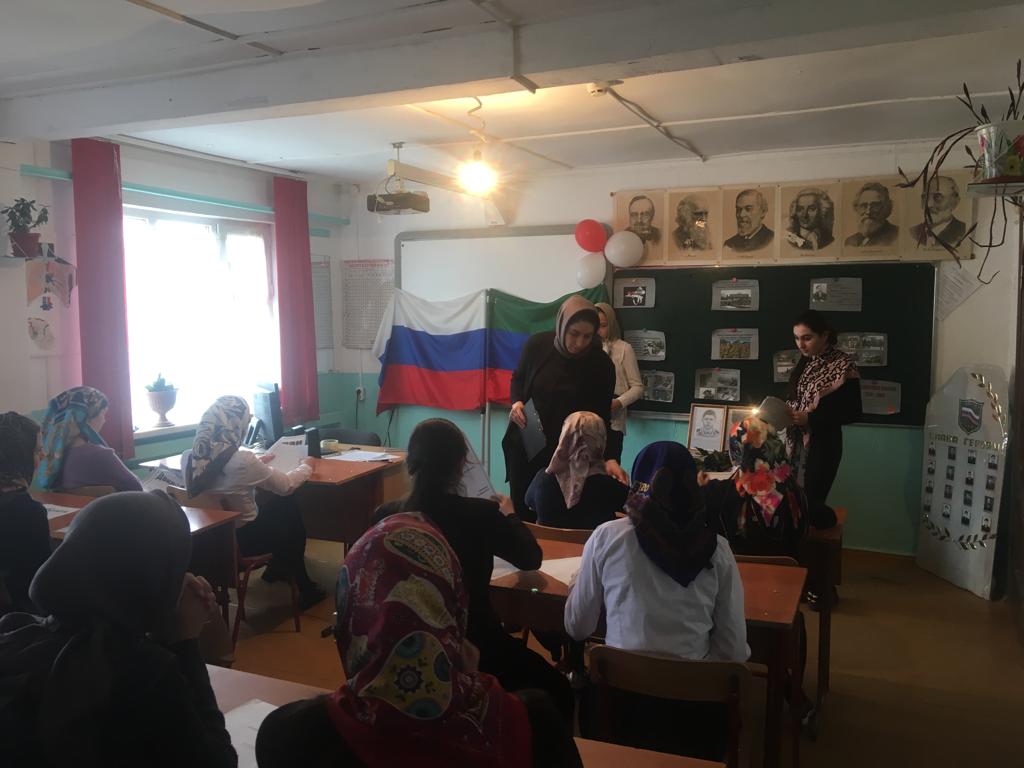 По предусмотренном модели  школьного этапа  с уч-ся 7-10 классов , был проведён конкурс на тему: « Мои земляки-участники Афганской войны».Ребята с удовольствием приняли участие в этом конкурсе и подготовили материалы по своих земляков.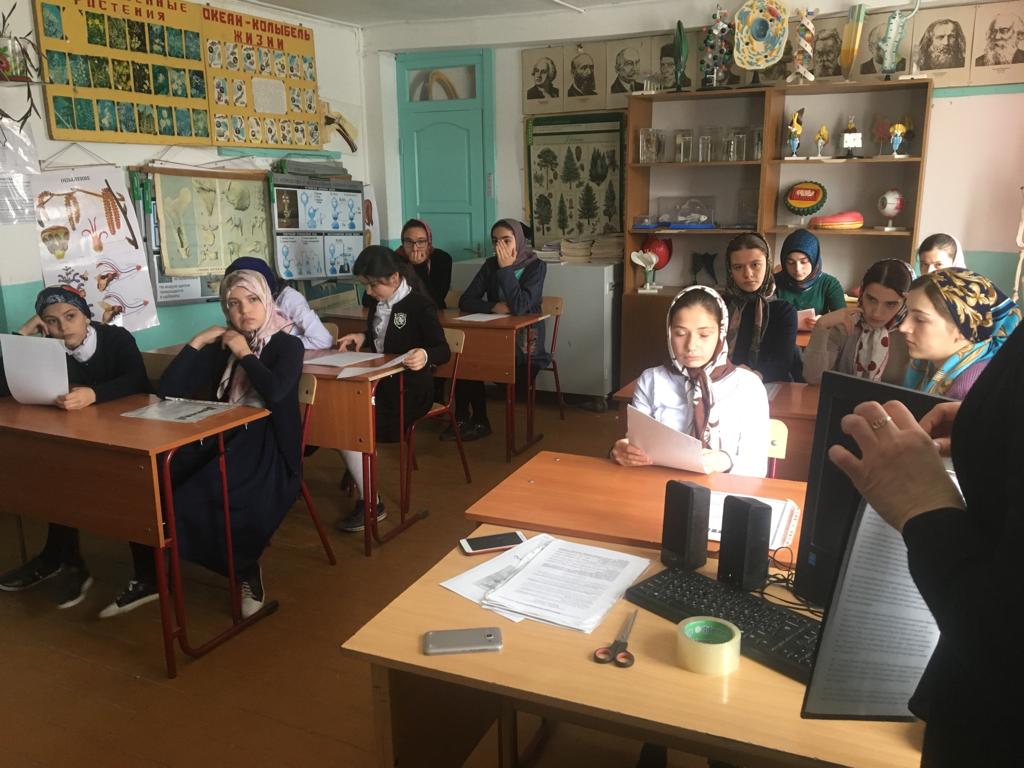 По итогам школьного конкурса выиграли 3 учащихся из разных классов это Магомедова Халимат 7 класса, Магомедова Халимат 8 класса, Алиева Зайнаб 10 класс.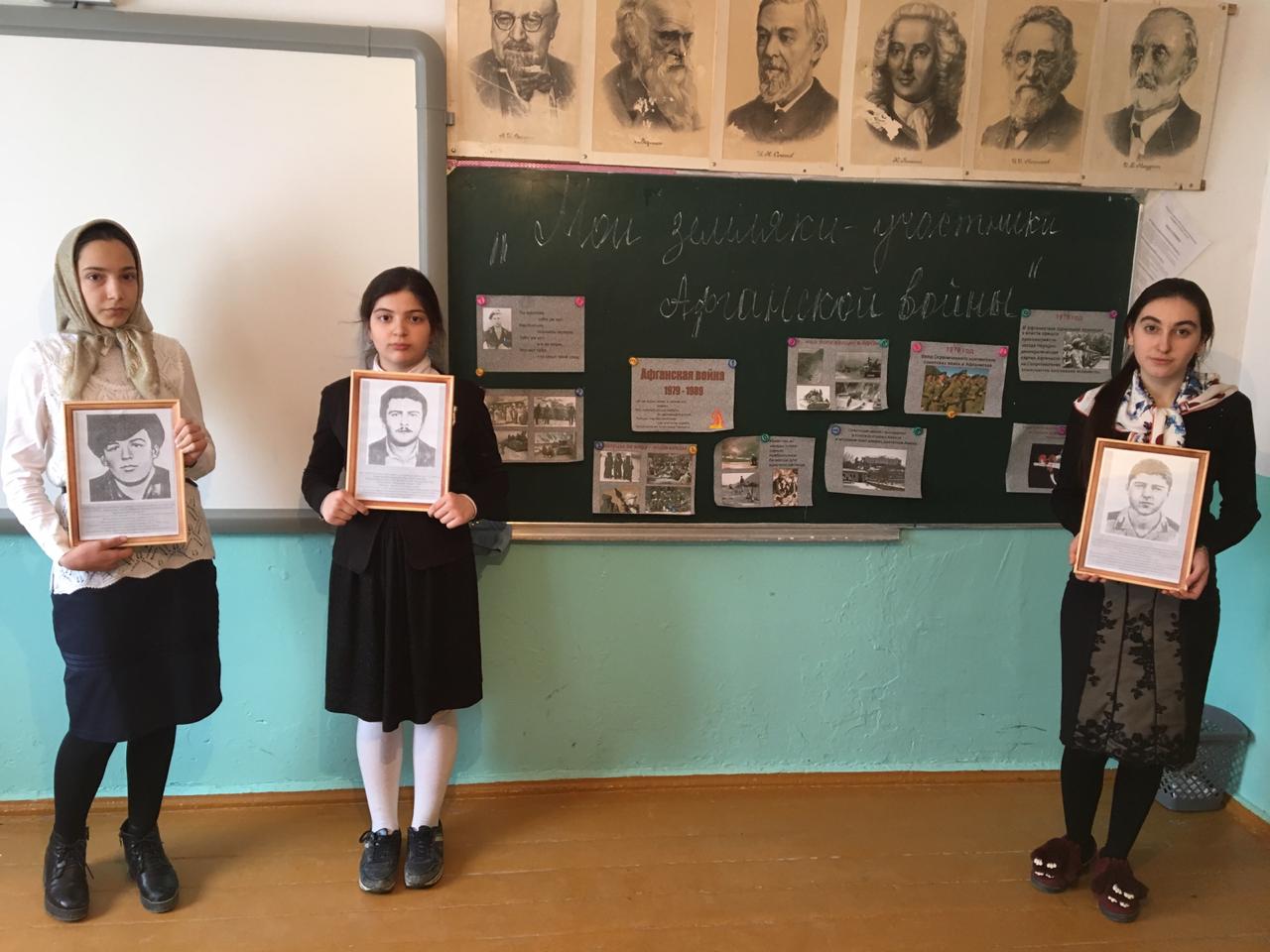 После конкурса учащиеся посмотрели документальный фильм, посвященный 30-летию вывода советских войск из Афганистана.Интересно и увлекательно прошел  школьный конкурс  с учащимися 7-10 классах . Конкурс с уч-ся носил хронологический характер с целью воспитания у уч-ся патриотизма, уважения к истории своей страны, народов, проживающих на территории РД. 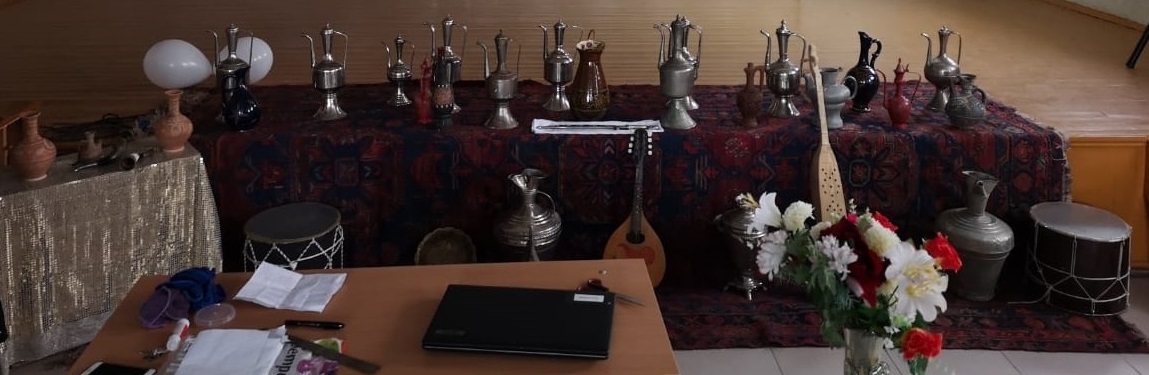               Учащиеся познакомились с историей  Афганской войны и со своими «земляками-участниками Афганской войны» как, Джарбаевым  Абдулкеримом Гусейновичем,  Магомедовым Магомедали Салмановичем. Также школьники посетили школьный музейный уголок. Учителя истории школы, Магомедова П.Б. и Саламова З.М. делают все возможное, чтобы пополнить музейный уголок школы и обогатить багаж знаний учащихся школы.Работу выполнила учитель истории и обществознании МКОУ «Левашинская СОШ» Магомедова П.Б.